20/10/2022 10:02BionexoRESULTADO – TOMADA DE PREÇONº20221310EM31031HEAPAO Instituto de Gestão e Humanização – IGH, entidade de direitoprivado e sem fins lucrativos, classificado como Organização Social,vem tornar público o resultado da Tomada de Preços, com a finalidadede adquirir bens, insumos e serviços para o HEAPA - Hospital Estadualde Aparecida de Goiânia, com endereço à Av. Diamante, s/n - St.Conde dos Arcos, Aparecida de Goiânia/GO, CEP: 74.969-210.Bionexo do Brasil LtdaRelatório emitido em 20/10/2022 10:02CompradorIGH - HUAPA - HOSPITAL DE URGÊNCIA DE APARECIDA DE GOIÂNIA (11.858.570/0004-86)AV. DIAMANTE, ESQUINA C/ A RUA MUCURI, SN - JARDIM CONDE DOS ARCOS - APARECIDA DE GOIÂNIA, GO CEP:74969-210Relação de Itens (Confirmação)Pedido de Cotação : 247321002COTAÇÃO Nº 31031 - MATERIAL MÉDICO - HUAPA OUTUBRO/2022Frete PróprioObservações: *PAGAMENTO: Somente a prazo e por meio de depósito em conta PJ do fornecedor. *FRETE: Só serãoaceitas propostas com frete CIF e para entrega no endereço: AV. DIAMANTE, ESQUINA C/ A RUA MUCURI, JARDIMCONDE DOS ARCOS, AP DE GOIÂNIA/GO CEP: 74969210, dia e horário especificado. *CERTIDÕES: As CertidõesMunicipal, Estadual de Goiás, Federal, FGTS e Trabalhista devem estar regulares desde a data da emissão da propostaaté a data do pagamento. *REGULAMENTO: O processo de compras obedecerá ao Regulamento de Compras do IGH,prevalecendo este em relação a estes termos em caso de divergência.Tipo de Cotação: Cotação EmergencialFornecedor : Todos os FornecedoresData de Confirmação : TodasFaturamentoMínimoPrazo deEntregaValidade da Condições deFornecedorFreteObservaçõesPropostaPagamentoComercial Cirurgica RioclarenseLtda- SPJAGUARIÚNA - SP1 dias apósconfirmação12R$ 500,000014/10/202228 ddlCIFnullDeyvison Santos - nulldeyvison.santos@rioclarense.com.brMais informaçõesUltra Medical Comercio DeMateriais Hospitalares Ltda EppLAURO DE FREITAS - BA5 dias apósconfirmaçãoFORMA DE PAGAMENTO E PRAZODE ENTREGA A COMBINARR$ 1.500,000014/10/202230 ddlCIFDAIANE FONTES - nullsupervisao@ultramedical.net.brMais informaçõesProgramaçãode EntregaPreçoUnitário FábricaPreçoValorTotalProdutoCódigoFabricante Embalagem Fornecedor Comentário JustificativaRent(%) QuantidadeUsuárioATADURA GESSADARAPIDA 20CM X 4M;1 e 5 -Fornecedor nãorespondeu pedidode homologação.4 -Fornecedorsolicita-> ATADURAGESSADA DE 20CM X 4 M. NAOESTERIL SECAGEMRAPIDA. CORBRANCA. GESSODISTRIBUIDOUNIFORMEMENTE.EMB. INDIVIDUALREG MS - MARCA ATITULO DEATADURAGESSADA0CMX4M CXC/20UN -CYSNE -DaniellyEvelynComercialCirurgicaRioclarenseLtda- SP2pagamentoPereira DaCruzR$R$R$3374-CAIXAnullantecipado. 3,6,7e 8 - Fornecedornão atende acondição depagamento/prazo.- Não atingefaturamentomínimo.400 Caixa5,3800 0,00002.152,000021609,19/10/202212:09CREMER2REFERENCIACREMER OUEQUIVALENTE.ESPATULA DEMADEIRAABAIXADOR DELINGUA EMB.INDIVIDUAL ->ABAIXADOR DEPARALINGUA.EMBALADOINDIVIDUAL NAOESTERIL.DaniellyEvelynPereira DaCruzABAIXADORDE LINGUAPCT C/100UN,ESTILOComercialCirurgicaRioclarenseLtda- SP;1 - Fornecedorsolicitapagamentoantecipado.R$R$R$42,4000528599-PCnull800 Unidade0,0530 0,000019/10/202212:09DESCARTAVEL. -UNIDADETotalParcial:R$1200.02.194,4000Total de Itens da Cotação: 9Total de Itens Impressos: 2Programaçãode EntregaPreçoUnitário FábricaPreçoValorTotalProdutoCódigoFabricante Embalagem Fornecedor Comentário JustificativaRent(%) QuantidadeUsuáriohttps://bionexo.bionexo.com/jsp/RelatPDC/relat_adjudica.jsp1/2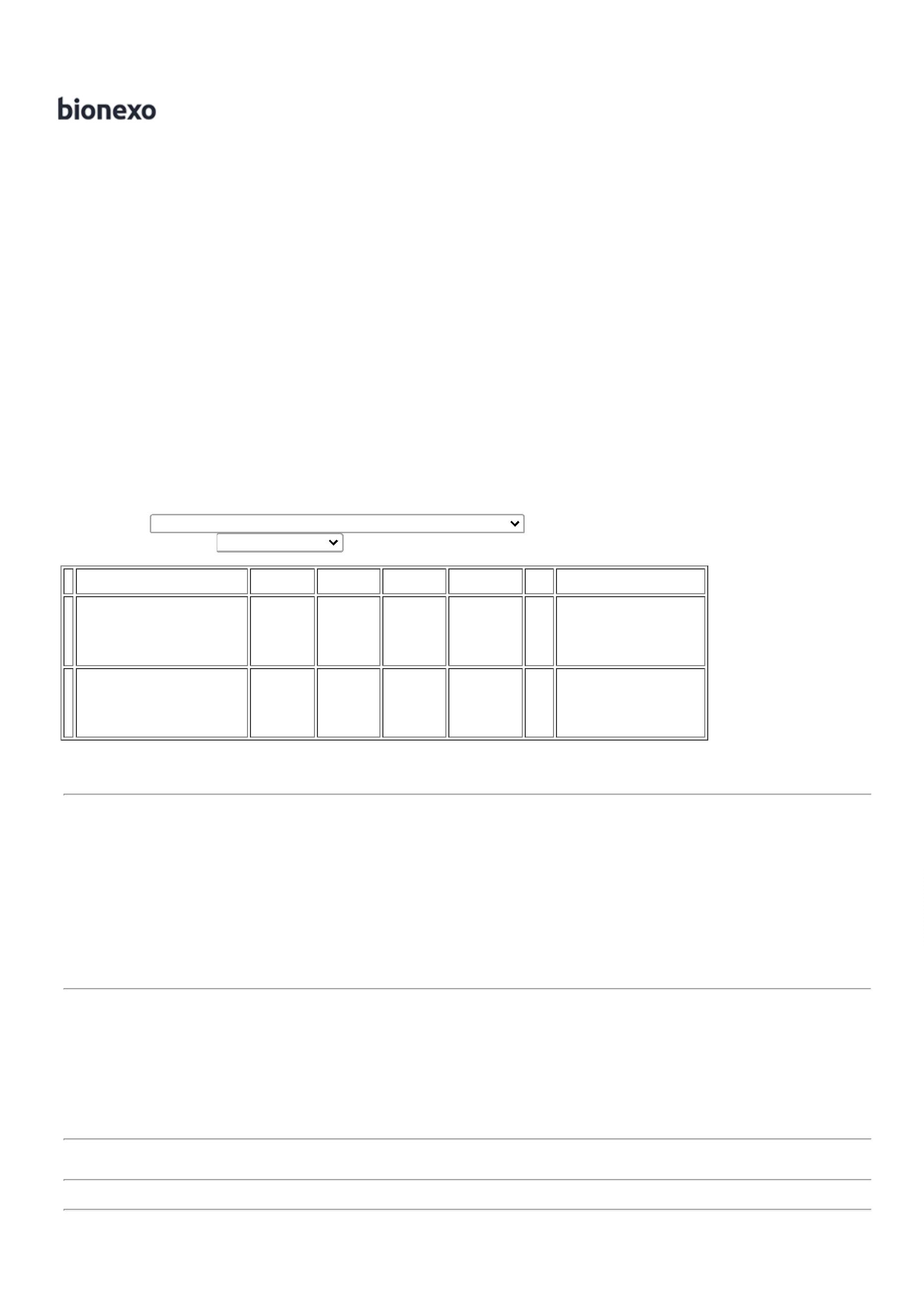 20/10/2022 10:02Bionexo;2 e 10 -Fornecedor nãorespondeu pedidode homologação.3,4,6,7,8,9 -Fornecedorsolicitapagamentoantecipado.1,5,11,12,13,14 -Fornecedor nãoatende aDaniellyEvelynPereira DaCruzUltraMedicalComercio DeMateriaisHospitalaresLtda EppAGULHA DESC25X0.8 ESTERIL - 37255AGULHAHIPODERMICA25 X 08 , ABLR$R$R$1-100null25000 Unidade0,1012 0,00002.530,0000UNIDADE19/10/202212:09condição depagamento/prazo.AGULHADESCARTAVEL0X12 -> COMBISEL;1,5,7,9,10,12e13 - Fornecedorsolicita4TRIFACETADO EAFIADO,LUBRIFICADO C/SILICONE,pagamentoantecipado.DaniellyEvelynPereira DaCruzUltraMedicalComercio DeMateriaisHospitalaresLtda Epp2,3,4,8 e 11 -Fornecedor nãoatende acondição depagamento/prazo.6 - Fornecedornão respondeupedido deAGULHAHIPODERMICA0 X 12 - ABLR$R$R$2644-CXnull14000 UnidadeCANHÃO0,1012 0,00001.416,80004TRANSLÚCIDO NACOR PADRÃO,PROTETORPLÁTICO S/ FUROESTÉRIL EM ÓXIDODE ETILENO EMBEM P.G.C REG. M.S.19/10/202212:09homologação.ELETRODO DESC.P/MONITORIZACAOCARDIACA - GELLIQUIDO -> -MARCA/MODELO A 3944TITULO DEREFERENCIA 3M(2223) OU;3 - Fornecedorsolicitapagamentoantecipado.1,2,4,5 e 6 -Fornecedor nãoatende acondição depagamento/prazo.DaniellyEvelynPereira DaCruzUltraMedicalComercio DeMateriaisHospitalaresLtda EppELETRODOADULTO,MEDPEXR$R$R$4-PACOTEnull4000 Unidade0,2700 0,00001.080,000019/10/202212:09EQUIVALENTE. -UNIDADE;1,2,6 e 7 -LANCETA DESC.CORTANTEESTERIL COMDISPOSITIVO DESEGURANCA ->DEVERA CONTERDISPOSITIVO DESEGURANÇA QUEATENDA A NR-32 EPORTARIAFornecedor nãoatende acondição depagamento/prazo.3 e 5 -Fornecedorsolicitapagamentoantecipado. 4 e 8DaniellyEvelynUltraMedicalComercio DeMateriaisHospitalaresLtda EppLANCETA DESEGURANCAPereira DaCruzR$R$R$7196974608609-100null9000 Unidade0,1800 0,00001.620,000028G, MEDIX19/10/202212:09-Fornecedor nãorespondeu pedidode homologação.1748/2011 -UNIDADE;2 e 5 -Fornecedor nãorespondeu pedidode homologação.3 e 7 -SONDA DE FOLEYLATEX SILICONIZ.DaniellyEvelynSONDA FOLEYUltraMedicalComercio DeMateriaisHospitalaresLtda Epp2VIAS N 16 ->ESTERIL,2VIAS 30CCN 16 -FornecedorPereira DaCruzR$R$R$133,20008EMBALAGEM-PCTnullsolicita40 UnidadeSOLIDOR -SOLIDOR -SOLIDOR3,3300 0,0000INDIVIDUAL EREGISTRO NOMINISTERIO DASAUDE.pagamentoantecipado. 1,4 e6 - Fornecedornão atende acondição de19/10/202212:09pagamento/prazo.;1 e 5 -Fornecedorsolicitapagamentoantecipado. 2,3 e6 - Fornecedornão atende acondição depagamento/prazo.4 e 7 -SONDA DE FOLEYLATEX SILICONIZ.DaniellyEvelynUltraMedicalComercio DeMateriaisHospitalaresLtda Epp2VIAS N14 -ESTÉRIL,SONDA DEFOLEY 02VIAS 14 BLPereira DaCruzR$R$R$33,10009EMBALAGEMINDIVIDUAL EREGISTRO NOMINISTÉRIO DASAUDE.-CXnull10 Unidade3,3100 0,000030, SOLIDOR19/10/202212:09Fornecedor nãorespondeu pedidode homologação.TotalParcial:R$552050.03250.06.813,1000Total de Itens da Cotação: 9Total de Itens Impressos: 6TotalGeral:R$9.007,5000Clique aqui para geração de relatório completo com quebra de páginahttps://bionexo.bionexo.com/jsp/RelatPDC/relat_adjudica.jsp2/2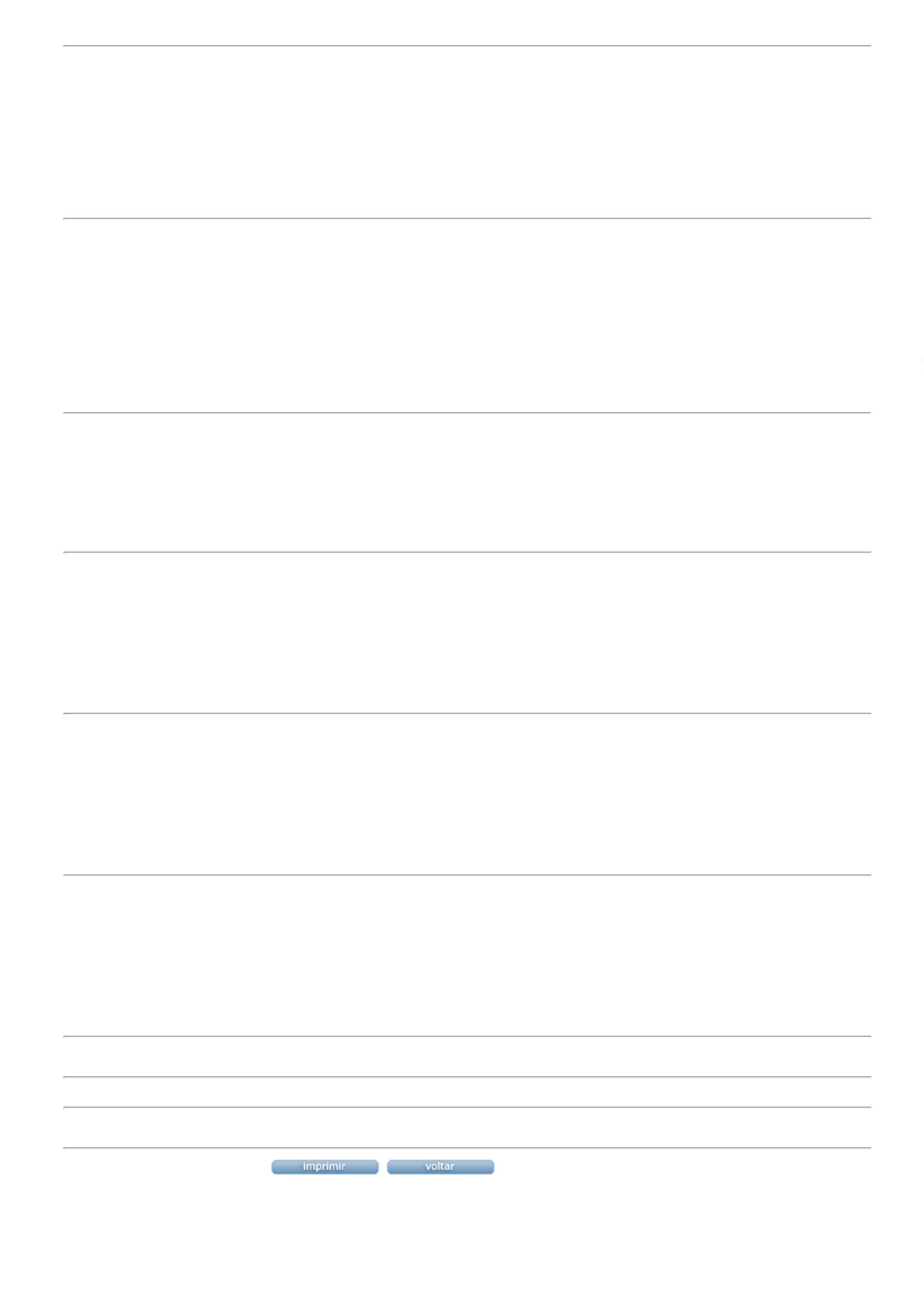 